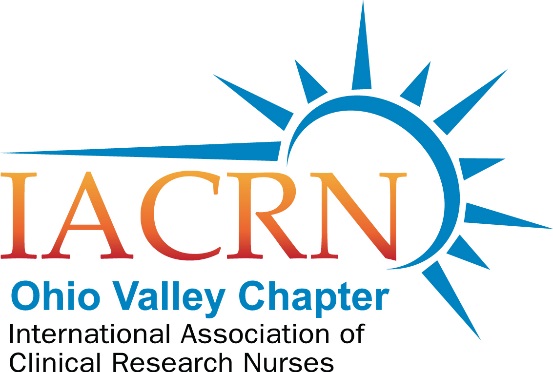 Application for Open Positions on the Ohio Valley IACRN BoardName:Email address:Place of Employment:Current Job Title:Brief description of roles and responsibilities:Are you currently a member of the IACRN:	_____       Yes	_____       No	(you must become a member of the IACRN by December 1st)Please indicate which Board position you are interested in:	_____	President-Elect	_____	Member-at-LargePlease scan completed form to Lori.Brunner@cchmc.org 